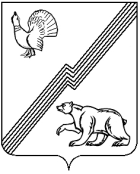 АДМИНИСТРАЦИЯ ГОРОДА ЮГОРСКАХанты-Мансийского автономного округа - ЮгрыПОСТАНОВЛЕНИЕот 14 ноября 2022 года 								      № 2387-п
О внесении изменений в постановление администрации города Югорска от 31.10.2018 № 3006 «О муниципальной программе города Югорска «Развитие жилищно-коммунального комплекса 
и повышение энергетической эффективности»В соответствии с  постановлением администрации города Югорска от 03.11.2021 № 2096-п «О порядке принятия решения о разработке муниципальных программ города Югорска, их формирования, утверждения и реализации»:1. Внести в приложение к постановлению администрации города Югорска от  31.10.2018  № 3006 «О муниципальной программе города Югорска «Развитие жилищно-коммунального комплекса и повышение энергетической эффективности» (с изменениями от 29.04.2019 № 886, от 10.10.2019 № 2198, от 07.11.2019 № 2404, от 24.12.2019 № 2773, от 24.12.2019 № 2774, от 09.04.2020 № 545, от 28.07.2020 № 1014, от 10.08.2020 № 1072, от 28.09.2020 № 1395, от 22.12.2020 № 1929, от 22.12.2020 № 1932, от 26.04.2021 № 604-п, от 29.06.2021 № 1177-п, от 24.09.2021 № 1787-п, от 15.11.2021 № 2170-п, от 20.12.2021 № 2433-п, от 24.03.2022 № 527-п, от 20.07.2022 № 1577-п, от 10.11.2022 № 2361-п) следующие изменения:1.1. Строки «Целевые показатели муниципальной программы», «Параметры финансового обеспечения муниципальной программы» паспорта муниципальной программы изложить в следующей редакции:«»;«».1.2. Таблицу 1 изложить в новой редакции (приложение 1).1.3. Таблицу 2 изложить в новой редакции (приложение 2).2. Опубликовать постановление в официальном печатном издании города Югорска, разместить на официальном сайте органов местного самоуправления города Югорска и в государственной автоматизированной системе «Управление».3. Настоящее постановление вступает в силу после его официального опубликования, но не ранее 01.01.2023.4. Контроль за выполнением постановления возложить на заместителя главы города – директора департамента жилищно-коммунального и строительного комплекса администрации города Югорска Р.А. Ефимова. Глава города Югорска                                                                   А.Ю. ХарловПриложение 1к постановлению администрации города Югорска от 14 ноября 2022 года №2387-пЦелевые показатели муниципальной программы Приложение 2к постановлению  администрации города Югорска от 14 ноября 2022 года  № 2387-пТаблица 2Распределение финансовых ресурсов муниципальной программы (по годам)Целевые показатели муниципальной программыЕжегодное обеспечение замены ветхих инженерных сетей тепло-, водоснабжения, водоотведения не менее 2% от общей протяженности ветхих инженерных сетей тепло-, водоснабжения, водоотведения.Увеличение площади земельных участков, обеспеченных инженерными сетями водоотведения с 758,34 га до 834,96 га.Увеличение площади земельных участков, обеспеченных инженерными сетями газоснабжения с 1071,96 га до 1127,70 га.Количество выполненных мероприятий по консалтинговому обследованию, разработке и (или) актуализации программ, схем и нормативных документов в сфере жилищно-коммунального комплекса, не менее 1 в год.Увеличение количества реализуемых инвестиционных проектов в сфере жилищно-коммунального комплекса, в том числе на основе концессионных соглашений и энергосберегающих проектов в транспортном комплексе, жилищном фонде и муниципальной сфере с 1 до 2.Снижение количества потребляемого сжиженного газа с 3818 кг до 727 кг.Сохранение доли многоквартирных домов, в которых проведен капитальный ремонт в соответствии с краткосрочными планами реализации программы капитального ремонта общего имущества в многоквартирных домах, на уровне 100 %.Увеличение количества квартир, находящихся в муниципальной собственности, в которых проведен ремонт, с 128 до 183.Увеличение доли площади общего имущества в жилых домах, использовавшихся до 01.01.2012 в качестве общежитий, приведенного в технически исправное состояние, с 20,5% до 56,8%.Увеличение количества проведенных мероприятий по привлечению населения к самостоятельному решению вопросов содержания, благоустройства и повышения энергоэффективности жилищного фонда с 6 до 14.Параметры финансового обеспечения муниципальной программыОбщий объем финансирования муниципальной программы – 1 718 619,02 тыс. рублей, в том числе:2019 год – 408 242,42 тыс. рублей2020 год – 213 481,92 тыс. рублей2021 год – 248 207,30 тыс. рублей2022 год – 85 604,96 тыс. рублей2023 год – 93 644,78 тыс. рублей2024 год – 95 863,35  тыс. рублей2025 год – 93 401,79  тыс. рублей2026 год – 96 034,50 тыс. рублей2027 год – 96 034,50 тыс. рублей2028 год – 96 034,50 тыс. рублей2029 год – 96 034,50 тыс. рублей2030 год – 96 034,50 тыс. рублей№ показателяНаименование целевых показателейЕд. измеренияБазовый показатель на начало реализации муниципальной программы Значение показателя по годамЗначение показателя по годамЗначение показателя по годамЗначение показателя по годамЗначение показателя по годамЗначение показателя по годамЗначение показателя по годамЗначение показателя по годамЗначение показателя по годамЗначение показателя по годамЗначение показателя по годамЗначение показателя по годамЦелевое значение показателя на момент окончания реализации муниципальной программы№ показателяНаименование целевых показателейЕд. измеренияБазовый показатель на начало реализации муниципальной программы 201920202021202220232024202520262027202820292030Целевое значение показателя на момент окончания реализации муниципальной программы1Доля замены ветхих инженерных сетей тепло-, водоснабжения, водоотведения от общей протяженности ветхих инженерных сетей тепло-, водоснабжения, водоотведения%2,174,176,179,9711,9713,9715,9717,9719,9721,9723,9725,9727,9727,972Площадь земельных участков, обеспеченных инженерными сетями водоотведенияга758,34758,34758,34758,57834,96---------3Площадь земельных участков, обеспеченных инженерными сетями газоснабженияга1071,961071,961071,961072,191072,191072,191072,191072,191072,191072,191072,191072,191127,701127,704Количество выполненных мероприятий по консалтинговому обследованию, разработке и (или) актуализации программ, схем и нормативных документов в сфере ЖККед.1≥1≥1≥1≥1≥1≥1≥1≥1≥1≥1≥1≥1≥15Количество реализуемых инвестиционных проектов в сфере жилищно-коммунального комплекса, в том числе на основе концессионных соглашений и энергосберегающих проектов в транспортном комплексе, жилищном фонде и муниципальной сфереед.122111111111226Количество потребляемого сжиженного газакг3 8182 2501 5501 1771 1271 0771 0279779278778277777277277Доля многоквартирных домов, в которых проведен капитальный ремонт в соответствии с краткосрочными планами реализации программы капитального ремонта общего имущества в многоквартирных домах%1001001001001001001001001001001001001001008Количество квартир, находящихся в муниципальной собственности, в которых проведен ремонтединиц1281331351381431481531581631681731781831839Доля площади общего имущества в жилых домах, использовавшихся до 01.01.2012 в качестве общежитий, приведенной в технически исправное состояние%20,528,832,538,840,842,844,846,848,850,852,854,856,856,810Количество мероприятий по привлечению населения к самостоятельному решению вопросов содержания, благоустройства и повышения энергоэффективности жилищного фондаединиц67778889101112131414Номер строкиНомер структурного элемента (основного мероприятия)Структурные элементы (основные мероприятия) муниципальной программы (их связь с целевыми показателями муниципальной программы)Ответственный исполнитель/соисполнитель (наименование органа или структурного подразделения, учреждения)Источники финансированияФинансовые затраты на реализацию (тыс. рублей)Финансовые затраты на реализацию (тыс. рублей)Финансовые затраты на реализацию (тыс. рублей)Финансовые затраты на реализацию (тыс. рублей)Финансовые затраты на реализацию (тыс. рублей)Финансовые затраты на реализацию (тыс. рублей)Финансовые затраты на реализацию (тыс. рублей)Финансовые затраты на реализацию (тыс. рублей)Финансовые затраты на реализацию (тыс. рублей)Финансовые затраты на реализацию (тыс. рублей)Финансовые затраты на реализацию (тыс. рублей)Финансовые затраты на реализацию (тыс. рублей)Финансовые затраты на реализацию (тыс. рублей)Номер строкиНомер структурного элемента (основного мероприятия)Структурные элементы (основные мероприятия) муниципальной программы (их связь с целевыми показателями муниципальной программы)Ответственный исполнитель/соисполнитель (наименование органа или структурного подразделения, учреждения)Источники финансированияВсегов том числе по годамв том числе по годамв том числе по годамв том числе по годамв том числе по годамв том числе по годамв том числе по годамв том числе по годамв том числе по годамв том числе по годамв том числе по годамв том числе по годамНомер строкиНомер структурного элемента (основного мероприятия)Структурные элементы (основные мероприятия) муниципальной программы (их связь с целевыми показателями муниципальной программы)Ответственный исполнитель/соисполнитель (наименование органа или структурного подразделения, учреждения)Источники финансированияВсего201920202021202220232024202520262027202820292030А12345678910111291011121311Реконструкция, расширение, модернизация, строительство и капитальный ремонт объектов коммунального комплекса (в том числе в рамках концессионных соглашений) (1)Департамент жилищно-коммунального и строительного комплексаВсего545 091,00125 117,853 568,6632 851,9524 899,9241 999,1846 852,3544 364,5945 087,3045 087,3045 087,3045 087,3045 087,3021Реконструкция, расширение, модернизация, строительство и капитальный ремонт объектов коммунального комплекса (в том числе в рамках концессионных соглашений) (1)Департамент жилищно-коммунального и строительного комплексаФедеральный бюджет0,000,000,000,000,000,000,000,000,000,000,000,000,0031Реконструкция, расширение, модернизация, строительство и капитальный ремонт объектов коммунального комплекса (в том числе в рамках концессионных соглашений) (1)Департамент жилищно-коммунального и строительного комплексаБюджет автономного округа393 930,10111 708,600,0010 000,0015 743,3010 794,3034 724,5035 159,9035 159,9035 159,9035 159,9035 159,9035 159,9041Реконструкция, расширение, модернизация, строительство и капитальный ремонт объектов коммунального комплекса (в том числе в рамках концессионных соглашений) (1)Департамент жилищно-коммунального и строительного комплексаМестный бюджет151 160,9013 409,253 568,6622 851,959 156,6231 204,8812 127,859 204,699 927,409 927,409 927,409 927,409 927,4051Реконструкция, расширение, модернизация, строительство и капитальный ремонт объектов коммунального комплекса (в том числе в рамках концессионных соглашений) (1)Департамент жилищно-коммунального и строительного комплексаИные источники финансирования0,000,000,000,000,000,000,000,000,000,000,000,000,0062Строительство объектов инженерной инфраструктуры на территориях, предназначенных для жилищного строительства (2,3)Департамент жилищно-коммунального и строительного комплексаВсего121 338,1381 054,0039 275,54408,59600,000,000,000,000,000,000,000,000,0072Строительство объектов инженерной инфраструктуры на территориях, предназначенных для жилищного строительства (2,3)Департамент жилищно-коммунального и строительного комплексаФедеральный бюджет0,000,000,000,000,000,000,000,000,000,000,000,000,0082Строительство объектов инженерной инфраструктуры на территориях, предназначенных для жилищного строительства (2,3)Департамент жилищно-коммунального и строительного комплексаБюджет автономного округа88 068,1060 000,0028 068,100,000,000,000,000,000,000,000,000,000,0092Строительство объектов инженерной инфраструктуры на территориях, предназначенных для жилищного строительства (2,3)Департамент жилищно-коммунального и строительного комплексаМестный бюджет33 270,0321 054,0011 207,44408,59600,000,000,000,000,000,000,000,000,00102Строительство объектов инженерной инфраструктуры на территориях, предназначенных для жилищного строительства (2,3)Департамент жилищно-коммунального и строительного комплексаИные источники финансирования0,000,000,000,000,000,000,000,000,000,000,000,000,00113Выполнение мероприятий по консалтинговому обследованию, разработке и (или) актуализации программ, схем и нормативных документов в сфере жилищно-коммунального комплекса (4)Департамент жилищно-коммунального и строительного комплексаВсего29 670,00500,004 430,766 939,240,002 800,000,000,003 000,003 000,003 000,003 000,003 000,00123Выполнение мероприятий по консалтинговому обследованию, разработке и (или) актуализации программ, схем и нормативных документов в сфере жилищно-коммунального комплекса (4)Департамент жилищно-коммунального и строительного комплексаФедеральный бюджет0,000,000,000,000,000,000,000,000,000,000,000,000,00133Выполнение мероприятий по консалтинговому обследованию, разработке и (или) актуализации программ, схем и нормативных документов в сфере жилищно-коммунального комплекса (4)Департамент жилищно-коммунального и строительного комплексаБюджет автономного округа0,000,000,000,000,000,000,000,000,000,000,000,000,00143Выполнение мероприятий по консалтинговому обследованию, разработке и (или) актуализации программ, схем и нормативных документов в сфере жилищно-коммунального комплекса (4)Департамент жилищно-коммунального и строительного комплексаМестный бюджет29 670,00500,004 430,766 939,240,002 800,000,000,003 000,003 000,003 000,003 000,003 000,00153Выполнение мероприятий по консалтинговому обследованию, разработке и (или) актуализации программ, схем и нормативных документов в сфере жилищно-коммунального комплекса (4)Департамент жилищно-коммунального и строительного комплексаИные источники финансирования0,000,000,000,000,000,000,000,000,000,000,000,000,00164Поддержка мероприятий инвестиционных проектов в сфере жилищно-коммунального комплекса, в том числе энергосберегающих проектов в транспортном комплексе, жилищном фонде и муниципальной сфере (5)Департамент жилищно-коммунального и строительного комплексаВсего4 500,000,000,000,000,001 500,001 500,001 500,000,000,000,000,000,00174Поддержка мероприятий инвестиционных проектов в сфере жилищно-коммунального комплекса, в том числе энергосберегающих проектов в транспортном комплексе, жилищном фонде и муниципальной сфере (5)Департамент жилищно-коммунального и строительного комплексаФедеральный бюджет0,000,000,000,000,000,000,000,000,000,000,000,000,00184Поддержка мероприятий инвестиционных проектов в сфере жилищно-коммунального комплекса, в том числе энергосберегающих проектов в транспортном комплексе, жилищном фонде и муниципальной сфере (5)Департамент жилищно-коммунального и строительного комплексаБюджет автономного округа0,000,000,000,000,000,000,000,000,000,000,000,000,00194Поддержка мероприятий инвестиционных проектов в сфере жилищно-коммунального комплекса, в том числе энергосберегающих проектов в транспортном комплексе, жилищном фонде и муниципальной сфере (5)Департамент жилищно-коммунального и строительного комплексаМестный бюджет0,000,000,000,000,000,000,000,000,000,000,000,000,00204Поддержка мероприятий инвестиционных проектов в сфере жилищно-коммунального комплекса, в том числе энергосберегающих проектов в транспортном комплексе, жилищном фонде и муниципальной сфере (5)Департамент жилищно-коммунального и строительного комплексаИные источники финансирования4 500,000,000,000,000,001 500,001 500,001 500,000,000,000,000,000,00215Предоставление субсидий организациям жилищно-коммунального комплекса (6)Департамент жилищно-коммунального и строительного комплексаВсего367 812,94156 278,5069 843,77120 034,4716 337,10623,10648,40674,60674,60674,60674,60674,60674,60225Предоставление субсидий организациям жилищно-коммунального комплекса (6)Департамент жилищно-коммунального и строительного комплексаФедеральный бюджет0,000,000,000,000,000,000,000,000,000,000,000,000,00235Предоставление субсидий организациям жилищно-коммунального комплекса (6)Департамент жилищно-коммунального и строительного комплексаБюджет автономного округа262 871,40119 347,7068 909,7068 703,80591,10623,10648,40674,60674,60674,60674,60674,60674,60245Предоставление субсидий организациям жилищно-коммунального комплекса (6)Департамент жилищно-коммунального и строительного комплексаМестный бюджет104 941,5436 930,80934,0751 330,6715 746,000,000,000,000,000,000,000,000,00255Предоставление субсидий организациям жилищно-коммунального комплекса (6)Департамент жилищно-коммунального и строительного комплексаИные источники финансирования0,000,000,000,000,000,000,000,000,000,000,000,000,00266Организационно-техническое и финансовое обеспечение деятельности департамента жилищно-коммунального и строительного комплекса администрации города Югорска (1-10)Управление бухгалтерского учета и отчетностиВсего523 880,7840 707,0939 217,8841 106,7641 928,2544 902,6045 002,6045 002,6045 202,6045 202,6045 202,6045 202,6045 202,60276Организационно-техническое и финансовое обеспечение деятельности департамента жилищно-коммунального и строительного комплекса администрации города Югорска (1-10)Управление бухгалтерского учета и отчетностиФедеральный бюджет0,000,000,000,000,000,000,000,000,000,000,000,000,00286Организационно-техническое и финансовое обеспечение деятельности департамента жилищно-коммунального и строительного комплекса администрации города Югорска (1-10)Управление бухгалтерского учета и отчетностиБюджет автономного округа28,602,600,002,602,602,602,602,602,602,602,602,602,60296Организационно-техническое и финансовое обеспечение деятельности департамента жилищно-коммунального и строительного комплекса администрации города Югорска (1-10)Управление бухгалтерского учета и отчетностиМестный бюджет523 852,1840 704,4939 217,8841 104,1641 925,6544 900,0045 000,0045 000,0045 200,0045 200,0045 200,0045 200,0045 200,00306Организационно-техническое и финансовое обеспечение деятельности департамента жилищно-коммунального и строительного комплекса администрации города Югорска (1-10)Управление бухгалтерского учета и отчетностиИные источники финансирования0,000,000,000,000,000,000,000,000,000,000,000,000,00316Организационно-техническое и финансовое обеспечение деятельности департамента жилищно-коммунального и строительного комплекса администрации города Югорска (1-10)Департамент жилищно-коммунального и строительного комплексаВсего5 709,811 595,06188,20694,35252,30249,90240,00240,00450,00450,00450,00450,00450,00326Организационно-техническое и финансовое обеспечение деятельности департамента жилищно-коммунального и строительного комплекса администрации города Югорска (1-10)Департамент жилищно-коммунального и строительного комплексаФедеральный бюджет0,000,000,000,000,000,000,000,000,000,000,000,000,00336Организационно-техническое и финансовое обеспечение деятельности департамента жилищно-коммунального и строительного комплекса администрации города Югорска (1-10)Департамент жилищно-коммунального и строительного комплексаБюджет автономного округа0,000,000,000,000,000,000,000,000,000,000,000,000,00346Организационно-техническое и финансовое обеспечение деятельности департамента жилищно-коммунального и строительного комплекса администрации города Югорска (1-10)Департамент жилищно-коммунального и строительного комплексаМестный бюджет5 709,811 595,06188,20694,35252,30249,90240,00240,00450,00450,00450,00450,00450,00356Организационно-техническое и финансовое обеспечение деятельности департамента жилищно-коммунального и строительного комплекса администрации города Югорска (1-10)Департамент жилищно-коммунального и строительного комплексаИные источники финансирования0,000,000,000,000,000,000,000,000,000,000,000,000,00367Муниципальная поддержка на проведение капитального ремонта многоквартирных домов (7)Департамент жилищно-коммунального и строительного комплексаВсего2 439,581 607,38832,200,000,000,000,000,000,000,000,000,000,00377Муниципальная поддержка на проведение капитального ремонта многоквартирных домов (7)Департамент жилищно-коммунального и строительного комплексаФедеральный бюджет0,000,000,000,000,000,000,000,000,000,000,000,000,00387Муниципальная поддержка на проведение капитального ремонта многоквартирных домов (7)Департамент жилищно-коммунального и строительного комплексаБюджет автономного округа0,000,000,000,000,000,000,000,000,000,000,000,000,00397Муниципальная поддержка на проведение капитального ремонта многоквартирных домов (7)Департамент жилищно-коммунального и строительного комплексаМестный бюджет2 439,581 607,38832,200,000,000,000,000,000,000,000,000,000,00407Муниципальная поддержка на проведение капитального ремонта многоквартирных домов (7)Департамент жилищно-коммунального и строительного комплексаИные источники финансирования0,000,000,000,000,000,000,000,000,000,000,000,000,00418Ремонт муниципального жилищного фонда (8)Департамент жилищно-коммунального и строительного комплексаВсего12 719,44727,54309,58482,321 250,001 200,001 250,001 250,001 250,001 250,001 250,001 250,001 250,00428Ремонт муниципального жилищного фонда (8)Департамент жилищно-коммунального и строительного комплексаФедеральный бюджет0,000,000,000,000,000,000,000,000,000,000,000,000,00438Ремонт муниципального жилищного фонда (8)Департамент жилищно-коммунального и строительного комплексаБюджет автономного округа0,000,000,000,000,000,000,000,000,000,000,000,000,00448Ремонт муниципального жилищного фонда (8)Департамент жилищно-коммунального и строительного комплексаМестный бюджет12 719,44727,54309,58482,321 250,001 200,001 250,001 250,001 250,001 250,001 250,001 250,001 250,00458Ремонт муниципального жилищного фонда (8)Департамент жилищно-коммунального и строительного комплексаИные источники финансирования0,000,000,000,000,000,000,000,000,000,000,000,000,00469Приведение в технически исправное состояние жилых домов, использовавшихся до 01.01.2012 в качестве общежитий (9)Департамент жилищно-коммунального и строительного комплексаВсего3 287,46350,0090,44197,02250,00300,00300,00300,00300,00300,00300,00300,00300,00479Приведение в технически исправное состояние жилых домов, использовавшихся до 01.01.2012 в качестве общежитий (9)Департамент жилищно-коммунального и строительного комплексаФедеральный бюджет0,000,000,000,000,000,000,000,000,000,000,000,000,00489Приведение в технически исправное состояние жилых домов, использовавшихся до 01.01.2012 в качестве общежитий (9)Департамент жилищно-коммунального и строительного комплексаБюджет автономного округа0,000,000,000,000,000,000,000,000,000,000,000,000,00499Приведение в технически исправное состояние жилых домов, использовавшихся до 01.01.2012 в качестве общежитий (9)Департамент жилищно-коммунального и строительного комплексаМестный бюджет3 287,46350,0090,44197,02250,00300,00300,00300,00300,00300,00300,00300,00300,00509Приведение в технически исправное состояние жилых домов, использовавшихся до 01.01.2012 в качестве общежитий (9)Департамент жилищно-коммунального и строительного комплексаИные источники финансирования0,000,000,000,000,000,000,000,000,000,000,000,000,005110Привлечение населения к самостоятельному решению вопросов содержания, благоустройства и повышения энергоэффективности жилищного фонда (10)Департамент жилищно-коммунального и строительного комплексаВсего1 122,40305,00150,0020,0087,4070,0070,0070,0070,0070,0070,0070,0070,005210Привлечение населения к самостоятельному решению вопросов содержания, благоустройства и повышения энергоэффективности жилищного фонда (10)Департамент жилищно-коммунального и строительного комплексаФедеральный бюджет0,000,000,000,000,000,000,000,000,000,000,000,000,005310Привлечение населения к самостоятельному решению вопросов содержания, благоустройства и повышения энергоэффективности жилищного фонда (10)Департамент жилищно-коммунального и строительного комплексаБюджет автономного округа0,000,000,000,000,000,000,000,000,000,000,000,000,005410Привлечение населения к самостоятельному решению вопросов содержания, благоустройства и повышения энергоэффективности жилищного фонда (10)Департамент жилищно-коммунального и строительного комплексаМестный бюджет1 122,40305,00150,0020,0087,4070,0070,0070,0070,0070,0070,0070,0070,005510Привлечение населения к самостоятельному решению вопросов содержания, благоустройства и повышения энергоэффективности жилищного фонда (10)Департамент жилищно-коммунального и строительного комплексаИные источники финансирования0,000,000,000,000,000,000,000,000,000,000,000,000,005611Участие в реализации приоритетного проекта "Обеспечение качества жилищно-коммунальных услуг" (1)Департамент жилищно-коммунального и строительного комплексаВсего101 047,490,0055 574,8945 472,600,000,000,000,000,000,000,000,000,005711Участие в реализации приоритетного проекта "Обеспечение качества жилищно-коммунальных услуг" (1)Департамент жилищно-коммунального и строительного комплексаФедеральный бюджет0,000,000,000,000,000,000,000,000,000,000,000,000,005811Участие в реализации приоритетного проекта "Обеспечение качества жилищно-коммунальных услуг" (1)Департамент жилищно-коммунального и строительного комплексаБюджет автономного округа84 388,900,0047 238,6037 150,300,000,000,000,000,000,000,000,000,005911Участие в реализации приоритетного проекта "Обеспечение качества жилищно-коммунальных услуг" (1)Департамент жилищно-коммунального и строительного комплексаМестный бюджет16 658,590,008 336,298 322,300,000,000,000,000,000,000,000,000,006011Участие в реализации приоритетного проекта "Обеспечение качества жилищно-коммунальных услуг" (1)Департамент жилищно-коммунального и строительного комплексаИные источники финансирования0,000,000,000,000,000,000,000,000,000,000,000,000,0061Всего по муниципальной программе:Всего по муниципальной программе:ХВсего1 718 619,02408 242,42213 481,92248 207,3085 604,9693 644,7895 863,3593 401,7996 034,5096 034,5096 034,5096 034,5096 034,5062Всего по муниципальной программе:Всего по муниципальной программе:ХФедеральный бюджет0,000,000,000,000,000,000,000,000,000,000,000,000,0063Всего по муниципальной программе:Всего по муниципальной программе:ХБюджет автономного округа829 287,10291 058,90144 216,40115 856,7016 337,0011 420,0035 375,5035 837,1035 837,1035 837,1035 837,1035 837,1035 837,1064Всего по муниципальной программе:Всего по муниципальной программе:ХМестный бюджет884 831,92117 183,5269 265,52132 350,6069 267,9680 724,7858 987,8556 064,6960 197,4060 197,4060 197,4060 197,4060 197,4065Всего по муниципальной программе:Всего по муниципальной программе:ХИные источники финансирования4 500,000,000,000,000,001 500,001 500,001 500,000,000,000,000,000,0066в том числе:в том числе:в том числе:в том числе:в том числе:в том числе:в том числе:в том числе:в том числе:в том числе:в том числе:в том числе:в том числе:в том числе:в том числе:в том числе:в том числе:67Инвестиции в объекты муниципальной собственностиИнвестиции в объекты муниципальной собственностиХВсего257 543,41148 632,0040 925,2131 974,121 012,0828 000,005 000,002 000,000,000,000,000,000,0068Инвестиции в объекты муниципальной собственностиИнвестиции в объекты муниципальной собственностиХФедеральный бюджет0,000,000,000,000,000,000,000,000,000,000,000,000,0069Инвестиции в объекты муниципальной собственностиИнвестиции в объекты муниципальной собственностиХБюджет автономного округа162 267,20124 199,1028 068,1010 000,000,000,000,000,000,000,000,000,000,0070Инвестиции в объекты муниципальной собственностиИнвестиции в объекты муниципальной собственностиХМестный бюджет95 276,2124 432,9012 857,1121 974,121 012,0828 000,005 000,002 000,000,000,000,000,000,0071Инвестиции в объекты муниципальной собственностиИнвестиции в объекты муниципальной собственностиХИные источники финансирования0,000,000,000,000,000,000,000,000,000,000,000,000,0072Прочие расходыПрочие расходыХВсего1 461 075,61259 610,42172 556,71216 233,1884 592,8865 644,7890 863,3591 401,7996 034,5096 034,5096 034,5096 034,5096 034,5073Прочие расходыПрочие расходыХФедеральный бюджет0,000,000,000,000,000,000,000,000,000,000,000,000,0074Прочие расходыПрочие расходыХБюджет автономного округа667 019,90166 859,80116 148,30105 856,7016 337,0011 420,0035 375,5035 837,1035 837,1035 837,1035 837,1035 837,1035 837,1075Прочие расходыПрочие расходыХМестный бюджет789 555,7192 750,6256 408,41110 376,4868 255,8852 724,7853 987,8554 064,6960 197,4060 197,4060 197,4060 197,4060 197,4076Прочие расходыПрочие расходыХИные источники финансирования4 500,000,000,000,000,001 500,001 500,001 500,000,000,000,000,000,0077в том числе:в том числе:в том числе:в том числе:в том числе:в том числе:в том числе:в том числе:в том числе:в том числе:в том числе:в том числе:в том числе:в том числе:в том числе:в том числе:в том числе:78Проектная частьПроектная частьХВсего101 047,490,0055 574,8945 472,600,000,000,000,000,000,000,000,000,0079Проектная частьПроектная частьХФедеральный бюджет0,000,000,000,000,000,000,000,000,000,000,000,000,0080Проектная частьПроектная частьХБюджет автономного округа84 388,900,0047 238,6037 150,300,000,000,000,000,000,000,000,000,0081Проектная частьПроектная частьХМестный бюджет16 658,590,008 336,298 322,300,000,000,000,000,000,000,000,000,0082Проектная частьПроектная частьХИные источники финансирования0,000,000,000,000,000,000,000,000,000,000,000,000,0083Процессная частьПроцессная частьХВсего1 617 571,53408 242,42157 907,03202 734,7085 604,9693 644,7895 863,3593 401,7996 034,5096 034,5096 034,5096 034,5096 034,5084Процессная частьПроцессная частьХФедеральный бюджет0,000,000,000,000,000,000,000,000,000,000,000,000,0085Процессная частьПроцессная частьХБюджет автономного округа744 898,20291 058,9096 977,8078 706,4016 337,0011 420,0035 375,5035 837,1035 837,1035 837,1035 837,1035 837,1035 837,1086Процессная частьПроцессная частьХМестный бюджет868 173,33117 183,5260 929,23124 028,3069 267,9680 724,7858 987,8556 064,6960 197,4060 197,4060 197,4060 197,4060 197,4087Процессная частьПроцессная частьХИные источники финансирования4 500,000,000,000,000,001 500,001 500,001 500,000,000,000,000,000,0088в том числе:в том числе:в том числе:в том числе:в том числе:в том числе:в том числе:в том числе:в том числе:в том числе:в том числе:в том числе:в том числе:в том числе:в том числе:в том числе:в том числе:89Ответственный исполнительОтветственный исполнительДепартамент жилищно-коммунального и строительного комплекса администрации города ЮгорскаВсего1 194 738,24367 535,33174 264,04207 100,5443 676,7148 742,1850 860,7548 399,1950 831,9050 831,9050 831,9050 831,9050 831,9090Ответственный исполнительОтветственный исполнительДепартамент жилищно-коммунального и строительного комплекса администрации города ЮгорскаФедеральный бюджет0,000,000,000,000,000,000,000,000,000,000,000,000,0091Ответственный исполнительОтветственный исполнительДепартамент жилищно-коммунального и строительного комплекса администрации города ЮгорскаБюджет автономного округа829 258,50291 056,30144 216,40115 854,1016 334,4011 417,4035 372,9035 834,5035 834,5035 834,5035 834,5035 834,5035 834,5092Ответственный исполнительОтветственный исполнительДепартамент жилищно-коммунального и строительного комплекса администрации города ЮгорскаМестный бюджет360 979,7476 479,0330 047,6491 246,4427 342,3135 824,7813 987,8511 064,6914 997,4014 997,4014 997,4014 997,4014 997,4093Ответственный исполнительОтветственный исполнительДепартамент жилищно-коммунального и строительного комплекса администрации города ЮгорскаИные источники финансирования4 500,000,000,000,000,001 500,001 500,001 500,000,000,000,000,000,0094Соисполнитель Соисполнитель Управление бухгалтерского учета и отчетности администрации города ЮгорскаВсего523 880,7840 707,0939 217,8841 106,7641 928,2544 902,6045 002,6045 002,6045 202,6045 202,6045 202,6045 202,6045 202,6095Соисполнитель Соисполнитель Управление бухгалтерского учета и отчетности администрации города ЮгорскаФедеральный бюджет0,000,000,000,000,000,000,000,000,000,000,000,000,0096Соисполнитель Соисполнитель Управление бухгалтерского учета и отчетности администрации города ЮгорскаБюджет автономного округа28,602,600,002,602,602,602,602,602,602,602,602,602,6097Соисполнитель Соисполнитель Управление бухгалтерского учета и отчетности администрации города ЮгорскаМестный бюджет523 852,1840 704,4939 217,8841 104,1641 925,6544 900,0045 000,0045 000,0045 200,0045 200,0045 200,0045 200,0045 200,0098Соисполнитель Соисполнитель Управление бухгалтерского учета и отчетности администрации города ЮгорскаИные источники финансирования0,000,000,000,000,000,000,000,000,000,000,000,000,00